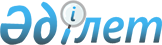 Бородулиха аудандық мәслихатының 2022 жылғы 30 желтоқсандағы № 26-7-VІI "2023-2025 жылдарға арналған Бородулиха ауданы Жезкент кенттік округінің бюджеті туралы" шешіміне өзгерістер енгізу туралыАбай облысы Бородулиха аудандық мәслихатының 2023 жылғы 23 қарашадағы № 10-7-VIII шешімі
      Бородулиха аудандық мәслихаты ШЕШТІ:
      1. Бородулиха аудандық мәслихатының "2023-2025 жылдарға арналған Бородулиха ауданы Жезкент кенттік округінің бюджеті туралы" 2022 жылғы 30 желтоқсандағы № 26-7-VІI шешіміне мынадай өзгерістер енгізілсін:
      1-тармақ жаңа редакцияда жазылсын:
      "1. 2023-2025 жылдарға арналған Жезкент кенттік округінің бюджеті тиісінше 1, 2, 3- қосымшаларға сәйкес, соның ішінде 2023 жылға мынадай көлемдерде бекітілсін:
      1) кірістер – 176459,4 мың теңге, соның ішінде:
      салықтық түсімдер – 44010,8 мың теңге;
      салықтық емес түсімдер – 2077 мың теңге;
      негізгі капиталды сатудан түсетін түсімдер – 200 мың теңге;
      трансферттер түсімі – 130171,6 мың теңге;
      2) шығындар – 179036 мың теңге;
      3) таза бюджеттік кредиттеу – 0 теңге;
      4) қаржы активтерімен операциялар бойынша сальдо – 0 теңге;
      5) бюджет тапшылығы (профициті) – -2576,6 теңге;
      6) бюджет тапшылығын қаржыландыру (профицитін пайдалану) – 2576,6 мың теңге, соның ішінде:
       бюджет қаражатының пайдаланылатын қалдықтары – 2576,6 мың теңге.";
      3-тармақ жаңа редакцияда жазылсын:
      "3. 2023 жылға арналған Жезкент кенттік округінің бюджетінде облыстық бюджеттен 67423,6 мың теңге сомасында ағымдағы нысаналы трансферттер көзделсін.";
      4-тармақ жаңа редакцияда жазылсын:
      "4. 2023 жылға арналған Жезкент кенттік округінің бюджетінде аудандық бюджеттен 22216 мың теңге сомасында ағымдағы нысаналы трансферттер көзделсін.";
      осы шешімнің қосымшасына сәйкес көрсетілген шешімнің 1-қосымшасы жаңа редакцияда жазылсын.
      2. Осы шешім 2023 жылғы 1 қаңтардан бастап қолданысқа енгізіледі. 2023 жылға арналған Жезкент кенттік округінің бюджеті
					© 2012. Қазақстан Республикасы Әділет министрлігінің «Қазақстан Республикасының Заңнама және құқықтық ақпарат институты» ШЖҚ РМК
				
      Аудандық мәслихат төрағасы 

С. Урашева
Бородулиха аудандық
мәслихатының
2023 жылғы 23 қарашадағы
№ 10-7-VIII шешіміне
1-қосымша
Санаты
Санаты
Санаты
Санаты
Сома (мың теңге)
Сыныбы
Сыныбы
Сыныбы
Сома (мың теңге)
Ішкі сыныбы
Ішкі сыныбы
Сома (мың теңге)
Кiрiстер атауы
Сома (мың теңге)
I.КІРІСТЕР
176459,4
1
Салықтық түсiмдер
44010,8
01
Табыс салығы
18024,8
2
Жеке табыс салығы
18024,8
04
Меншікке салынатын салықтар
24572
1
Мүлiкке салынатын салықтар
613
3
Жер салығы
227
4
Көлiк құралдарына салынатын салық
23732
05
Тауарлар, жұмыстар және қызметтерге ішкі салықтар
1414
3
Табиғи және басқа ресурстарды пайдаланғаны үшін түсім
1414
2
Салықтық емес түсiмдер
2077
01
Мемлекеттік меншіктен түсетін кірістер 
2077
5
Аудандық маңызы бар қала, ауыл, кент, ауылдық округтің коммуналдық меншігіндегі мүлікті жалға беруден түсетін табыс
2077
3
Негізгі капиталды сатудан түсетін түсімдер
200
03
Жерді және материалды емес активтерді сату 
200
1
Жер участкелерін сатудан түсетін кірістер
200
 4
Трансферттер түсімі 
130171,6
02
Мемлекеттiк басқарудың жоғары тұрған органдарынан түсетiн трансферттер
130171,6
3
Аудандардың (облыстық маңызы бар қаланың) бюджетінен трансферттер
130171,6
Функционалдық топ
Функционалдық топ
Функционалдық топ
Функционалдық топ
Функционалдық топ
Сома (мың теңге)
Кіші функция
Кіші функция
Кіші функция
Кіші функция
Сома (мың теңге)
Бюджеттік бағдарламалардың әкімшісі
Бюджеттік бағдарламалардың әкімшісі
Бюджеттік бағдарламалардың әкімшісі
Сома (мың теңге)
Бағдарлама
Бағдарлама
Сома (мың теңге)
Атауы
Сома (мың теңге)
II. ШЫҒЫНДАР
179036
01
Жалпы сипаттағы мемлекеттiк қызметтер
47609,8
1
Мемлекеттi басқарудың жалпы функцияларын орындайтын өкiлдi, атқарушы және басқа органдар
47609,8
124
Аудандық маңызы бар қала, ауыл, кент, ауылдық округ әкімінің аппараты
47609,8
001
Аудандық маңызы бар қала, ауыл, кент, ауылдық округ әкімінің қызметін қамтамасыз ету жөніндегі қызметтер
47609,8
 07
Тұрғын үй-коммуналдық шаруашылық
26973
3
Елді-мекендерді көркейту
26973
124
Аудандық маңызы бар қала, ауыл, кент, ауылдық округ әкімінің аппараты
26973
008
Елді мекендердегі көшелерді жарықтандыру 
14296
009
Елді мекендердің санитариясын қамтамасыз ету 
630
010
Жерлеу орындарын ұстау және туыстары жоқ адамдарды жерлеу
642
011
Елді мекендерді абаттандыру мен көгалдандыру
11405
08
Мәдениет, спорт, туризм және ақпараттық кеңістік 
33376
1
Мәдениет саласындағы қызмет 
33376
124
Аудандық маңызы бар қала, ауыл, кент, ауылдық округ әкімінің аппараты
33376
006
Жергілікті деңгейде мәдени-демалыс жұмыстарын қолдау 
33376
12
Көлік және коммуникация
6000
1
Автомобильді көлік
6000
124
Аудандық маңызы бар қала, ауыл, кент, ауылдық округ әкімінің аппараты
6000
045
Қаладағы аудан, аудандық маңызы бар қаланың, кент, ауылдық округтердегі автомобиль жолдарын күрделі және орташа жөндеу
6000
13
Басқалар
65023,6
9
Басқалар
65023,6
124
Аудандық маңызы бар қала, ауыл, кент, ауылдық округ әкімінің аппараты
65023,6
057
"Ауыл-Ел бесігі" жобасы аясында ауылдық елді мекендерде әлеуметтік және инженерлік инфрақұрылым бойынша іс шараларды жүзеге асыру
65023,6
15
Трансферттер
53,6
1
Трансферттер
53,6
124
Аудандық маңызы бар қала, ауыл, кент, ауылдық округ әкімінің аппараты
53,6
044
Пайдаланылмаған (толық пайдаланылмаған) Қазақстан Республикасы Ұлттық қорының нысаналы трансферттері есебінен республикалық бюджеттен нысаналы трансферттерді қайтару
52,9
048
Пайдаланылмаған (толық пайдаланылмаған) нысаналы трансферттерді қайтару
0,7
ІІІ.Таза бюджеттік кредиттеу
0
IV. Қаржы активтерімен операциялар бойынша сальдо
0
V. Бюджет тапшылығы (профициті)
-2576,6
VI. Бюджет тапшылығын қаржыландыру (профицитін пайдалану)
2576,6
8
Бюджет қаражатының пайдаланылатын қалдықтары
2576,6
01
Бюджет қаражаты қалдықтары
2576,6
1
Бюджет қаражатының бос қалдықтары
2576,6